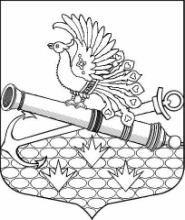 МЕСТНАЯ АДМИНИСТРАЦИЯМУНИЦИПАЛЬНОГО ОБРАЗОВАНИЯ МУНИЦИПАЛЬНЫЙ ОКРУГ ОБУХОВСКИЙП О С Т А Н О В Л Е Н И Е Санкт-ПетербургОБ УТВЕРЖДЕНИИ МУНИЦИПАЛЬНОЙ ПРОГРАММЫ НА 2020 ГОД «РАЗВИТИЕ НА ТЕРРИТОРИИ МУНИЦИПАЛЬНОГО ОБРАЗОВАНИЯ                ФИЗИЧЕСКОЙ КУЛЬТУРЫ И МАССОВОГО СПОРТА» (в ред. постановления МА МО МО Обуховский от 16.07.2020 № 26 )В соответствии с Бюджетным кодексом РФ, Законом Санкт-Петербурга от 23.09.2009                          № 420-79 «Об организации местного самоуправления в Санкт-Петербурге», Местная администрация Муниципального образования муниципальный округ Обуховский ПОСТАНОВЛЯЕТ: Утвердить муниципальную программу на 2020 год «Развитие на территории муниципального образования физической культуры и массового спорта»  согласно Приложению к настоящему Постановлению.Контроль за исполнением настоящего постановления оставляю за собой. Утверждена Постановлением МАМО МО Обуховский От «24» октября 2019 № 55МУНИЦИПАЛЬНАЯ ПРОГРАММА НА 2020 ГОД «РАЗВИТИЕ НА ТЕРРИТОРИИ МУНИЦИПАЛЬНОГО ОБРАЗОВАНИЯ                          ФИЗИЧЕСКОЙ КУЛЬТУРЫ И МАССОВОГО СПОРТА»Паспорт МУНИЦИПАЛЬНОЙ ПРОГРАММЫПЛАН РЕАЛИЗАЦИИ МУНИЦИПАЛЬНОЙ ПРОГРАММЫОБОСНОВАНИЕ И РАСЧЕТЫ НЕОБХОДИМОГО ОБЪЕМА ФИНАНСИРОВАНИЯ ПРОГРАММЫ«Развитие на территории муниципального образования физической культуры                                            и массового спорта», КБК  951 1102 4870100240 244Расчет произведен путем анализа рынка цен однородных услугна основе коммерческих предложений и прайс-листов  «24» октября  2019                                        № 55И.о. главы Местной администрацииА.В. Дмитриева 1.Наименование программыРазвитие на территории муниципального образования массовой физической культуры и спорта2.Правовые основания для разработки программы: - Бюджетный кодекс Российской Федерации, - Федеральный закон от 04.12.2007 N 329-ФЗ "О физической культуре и спорте в Российской Федерации»;-  Закон Санкт-Петербурга от 14.12.2009 N 532-105 "Об основах политики Санкт-Петербурга в области физической культуры и спорта";- Закон Санкт-Петербурга от 23.09.2009 № 420-79 «Об организации местного самоуправления в Санкт-Петербурге»;- Устав МО МО Обуховский3.Реализуемый вопрос местного значения- обеспечение условий для развития на территории муниципального образования физической культуры и массового спорта, организация и проведение официальных физкультурных мероприятий, физкультурно-оздоровительных мероприятий и спортивных мероприятий муниципального образования. 4.Разработчик программы:Местная администрация Муниципального образования муниципальный округ Обуховский5.Основные цели и задачи программы:- развитие школьного спорта и массового спорта; - популяризация физической культуры и спорта среди различных групп населения;- развитие детско-юношеского спорта в целях создания условий для подготовки спортивных сборных команд муниципального образования и участие в обеспечении подготовки спортивного резерва для спортивных сборных команд субъектов Российской Федерации;- создание условий для укрепления здоровья молодежи округа;-   популяризация физической культуры и спорта, как доступного, увлекательного и эффективного средства оздоровления; - привлечение молодежи округа к активным занятиям физической культурой и спортом;-  реализация государственной политики, направленной на    создание условий для укрепления здоровья населения путем развития инфраструктуры спорта, популяризации массового и профессионального спорта и приобщения молодежи округа к регулярным занятиям физической культурой и спортом;- содействие  пропаганде физической культуры и спорта, включающей в себя  распространение социальной рекламы, продвижение ценностей физической культуры и здорового образа жизни.6.Срок реализации 2020 год7.Источники финансирования местный бюджет МО МО Обуховский8.Объем финансирования программы (в тыс.руб.)549,89.Ожидаемые конечные результаты реализации программы-  Повышение интереса молодежи округа к занятиям физической культурой и спортом; - Увеличение количества молодежи округа, занимающейся физической культурой и спортом; - Создание условий для самостоятельных занятий физической культурой и спортом; - Укрепление здоровья через занятия физической культурой; - Отвлечение молодежи от негативных форм проведения досуга; - Увеличение продолжительности жизни населения путем создания условий для эффективного решения вопросов местного значения в социально-культурной и спортивной сферах.- численность участников, задействованных в мероприятиях – 196 человек№п/пНаименование мероприятияНатуральные показатели СрокиисполненияДенежные показатели    (тыс. руб.)1.Выездное мероприятие для молодежи округа «Тропа здоровья» (2 мероприятия)80 участниковДекабрь   104,02.Турнир по волейболу среди молодежи округа, проживающей на территории МО МО Обуховский48 участниковОктябрь 55,03.Турнир по футболу среди молодежи, проживающей на территории МО МО Обуховский48 участников Сентябрь 55,04.Физкультурно-оздоровительные занятия  по хоккею для жителей МО МО Обуховский46 тренировок Январь – февраль; Сентябрь -  декабрь 335,8ИТОГО549,8№ п/пНаименование мероприятияРасчет и обоснованиеобщая сумма, (тыс. руб.)1.Выездное мероприятие для молодежи округа «Тропа здоровья» (2 мероприятия)Кол-во участников каждого мероприятия - 40 человек.Автобус, сух.паек, аренда лыж для участников, инструктор, мед работник, чай, пирожки, вода Стоимость 1 мер. 52 тыс.руб. х 2 = 104,0 тыс.руб.104,080,02.Турнир по волейболу среди молодежи округа, проживающей на территории МО МО ОбуховскийКол-во участников 1 мероприятия - 48 человек: Автотранспорт для доставки оборудования и призов; призы на 48 человек (командные кубки и грамоты, медали), мяч для игры, приз лучшему игроку – 1 шт., муз. оборудование, персонал (судья, пом. судьи, мед.работник), питьевая вода и пр. 55,0202,53.Турнир по футболу среди молодежи, проживающей на территории МО МО ОбуховскийКол-во участников 1 мероприятия -                        48 человек: Автотранспорт для доставки оборудования и призов; призы на 48 человек (командные кубки и грамоты, медали, призы лучшему бомбардиру, лучшему играку), мяч для игры, муз. оборудование, персонал (судья, пом. судьи, мед.работник), питьевая вода и пр.55,04.Физкультурно-оздоровительные занятия по хоккею для жителей МО МО ОбуховскийАренда льда:1 час занятий 7300 руб.Тренировки 2 раза в неделюПериод: 13 янв. – 20 февр. = 12 тренировок * 7300 = 87,6 тыс. руб. ; Период: 01 сент. – 24 дек. = 34 тренировки              * 7300 = 248,2 тыс. руб. Примерное кол-во чел в команде на каждой тренировке – 20335,8 ИТОГО549,8